GONDOZÁSI KÖZPONT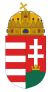 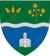 2241 Sülysáp, Vasút út 24/a.Tel.: 06-29/435-980Beszámoló 2013 ÉVTisztelt Képviselő-testület!Tisztelt Bizottság!GONDOZÁSI KÖZPONT FELADATKÖRE:Sülysáp Nagyközségi Gondozási Központ szakmailag önálló szervezeti egység, amely a Polgármesteri Hivatal fenntartásában működik.Feladatköre:-	Idősek Klubja nappali ellátás -	Szociális ÉtkeztetésSzakmai egységek létszáma:-	Gondozási Központ:	1 fő vezető -	Idősek Klubja:	1 fő gondozónő-	Szociális étkeztetés:	1 fő gondozónőEllátottak száma:2013. január 1.-től december 31.-ig-	Idősek Klubjában 25 fő (felvettek száma 5 fő, megszűntek száma 4 fő)-	Szociális étkezést 58 főnek biztosítottunk (felvettek száma 12 fő, megszűntek száma 7 fő)Célja:Idősek Klubja:Nappali szakellátást biztosító intézmény, mindazon 18 éven felüli személy részére, akiknek egészségi állapota, fogyatékossága, szociális helyzete miatt, erre rászorul és a klubbot látogatni tudja.A klub, napi 3-szori étkezést biztosít a hét 5 napján. Lehetőséget nyújt testi higiéniával kapcsolatos teendőkre (fürdés, haj-, körömápolás, felső és ágyruha mosása).Egészségügyi, kulturális, pszichés gondozásban részesíti az igénylőket.Szociális étkeztetés:Szociális rászorultság alapján napi egyszeri meleg-ételt biztosít az Gondozási Központ azon személyek részére, akik önmaguk, illetve eltartottaik részére tartós vagy átmeneti jelleggel, azt nem képesek biztosítani.Ellátásba vétel:Saját kérésre a vezető végzi az 1/2000.(I.7.) Sz.Cs.M. Rendeletnek megfelelően.Költségvetés:Összes bevétel:	11.106.000.-FtMűködési támogatás:	6.551.000.-FtKöltségvetés kiadása összesen:	7.358.000.-FtFenntartási díjból származó bevétel:	66.000.-FtSzociális étkeztetésből származó bevétel:	4.554.000.-Ft A Gondozási Központ részfeladatai a gyakorlatban:2013-ben is volt gyógycipőíratás 3 alkalommal, melyet közel 300 személy vett igénybe. Vérnyomás és vércukormérést minden héten - hónapban elvégezzük, foglalkoztatás keretében beszélgetünk, televíziót néznek, olvasnak, és sokat sétálnak az idősek. Újra előkerültek a kézimunkák, így már a kötés-horgolás is programjaink részévé vált.Heti egy alkalommal imaóra van.A Klub programjai:-	Anyák napja-	Nőnap-	Húsvét-	Idősek napja: októberben-	Idősek Karácsonya: decemberben-	Mindenki születés és névnapját az adott hónapban - héten ünnepeljük.A Klub lehetőséget biztosít a személyi higiéniára, a Klub minden 18 éven felüli rászorultnak nyitva áll, aki vállalja a házirend betartását.Az 1993. évi III. tv. a szociális igazgatásról és szociális ellátásról szóló rendelet alapján az intézet munkáját Szervezeti Szabályzat írja elő.-	Szemészeti tanácsadás, látásvizsgálat is történt 3-szor intézményünkben.-	Szerveztem csokoládé vásárt, kóstolóval egybekötve valamint borkóstolást (természetesen szolid keretek között).-	Köszönjük a családsegítős kolleganőknek a lehetőséget, ami által mi is kaptunk egy szép ülőbútort, ezt a nappaliban helyeztük el.A születés és névnapok időbeni megtartása közelebb hozta az időseket egymáshoz, mert van, aki egyedül él, és ez által sokukról még csak meg-sem emlékeznek. Mindenkinek mondani kell egy kis történetet, egy ünneppel, kedves családi együttléttel kapcsolatosan így „együtt” emlékeznek, mert mindenkinek van egy-egy kis kedves története, ami valamire emlékezteti.Októberben megünnepeltük egy kis műsor keretén belül az időseket a világnap alkalmából.Verssel, süteménnyel készültünk mi hárman a gondozottaink felé, amit könnyeikkel és tapsukkal köszöntek meg.Karácsonykor a Szent István Általános Iskola diákjai Brecsokné Márti tanár néni vezetésével adták elő gyönyörű betlehemi műsorukat, viszonzásul sütivel, üdítővel és kisebb meglepetéssel készültünk a gyerekeknek.Személyes tapasztalatom alapján leírhatom, hogy egy nagyon kedves szerethető közösség a miénk. Igyekszem összetartani kis csapatunkat. Úgy érzem elfogadtak, és ezért mindent meg is tettem, teszek, hogy mindennapjaik színesebbé váljanak.Közös ünnepeink mindig jó hangulatúan és örömmel telve múlnak el.Sajnos ebben az évben nem tudtunk biztosítani karácsonyi csomagot, amit nagyon csalódottan vettek tudomásul a gondozottaink.Különböző pályázatokat néztem át, de sajnos nem volt lehetőségünk, például külső szigetelésre, ablakok cseréjére stb.. Ezekre nagy szükség lenne, állagmegóvás és rezsicsökkentés céljából is. Sajnos az egyik mosógépünk és a 12 éves mikró cseréjére is hamarosan szükségünk lesz.Kérem, ha sikerült áttekintő képet adni intézményünk életéről, fogadják el beszámolóm. Sülysáp, 2013. szeptember 03.	Polenyikné Horváth Andrea	intézményvezető